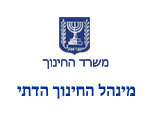 תוכנית היבחנות בחלופת הערכה- מחשבת ישראל תשע"חבית הספר: __________ כיתה: _________ עיר/יישוב: ___________    מחוז במשרד החינוך: ___________פרק הלימוד שנבחר להערכה חלופית מתוך יחידת 'אמונה וגאולה' :  א'     ג'    ד'      ו' נא פרט/י את חלופות ההערכה שתתבצענה השנה ולצרף מחוון( נא להקליד ולא לסרוק ) ולהשיב למדריך יש לצרף מחוון לחלופות הערכה המפורטות ולקבל את אישור המדריך לתוכנית על מנת להבטיח את ציון התלמידים לבגרות. בברכה,הרב ד"ר יוחאי רודיקמפמ"ר מחשבת ישראל (ממ"ד) ההערכות החלופיות (התוצר העומד להערכה, כגון: הפקת מרכז למידה, סדרת מפגשים עם קשישים, חוברת ראיונות, יומן מסע, פרזנטציה בכיתה, דיבייט)המקורות (המקורות מתוך מספר הלימוד שיהוו בסיס הידע לביצוע המטלה)  היקף המטלה (גדולה או קטנה) 1.2.3.